Teacher of Art 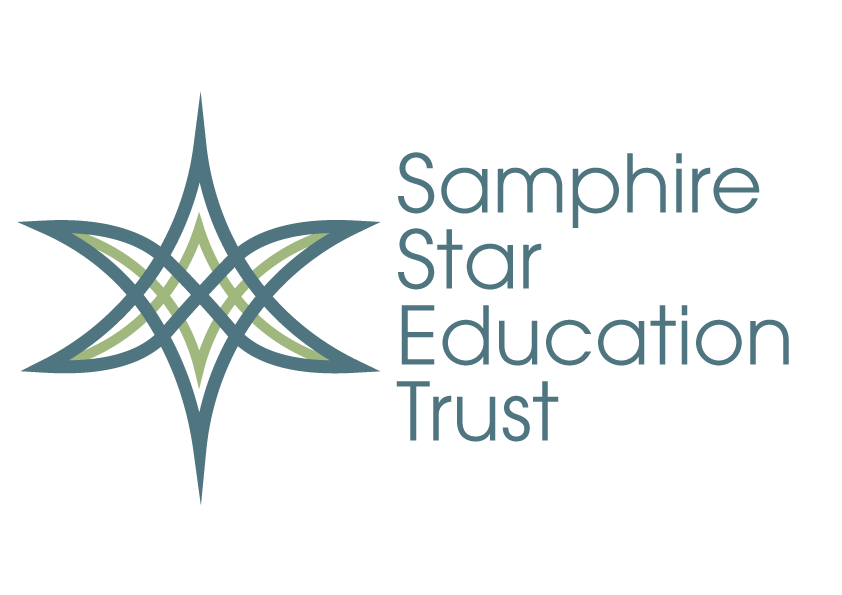 Astor Secondary School Job Description Job purpose, including main duties and responsibilities:In addition to meeting the Teacher Standards and adhering to the school policies, to: • Actively embody Astor Secondary School whole school priorities and values. • Continue to invest in your professional development, taking responsibility for your              own improvement by engaging actively in our professional growth process. • Plan and teach a consistently good standard of lessons, making sure that all pupils make sustained progress over time. • Teach lessons that meet the different needs of all pupils in the lesson. • Improve outcomes for all pupils. • Promote the safeguarding and welfare of all pupils. • Be a form tutor and provide daily pastoral care. • Actively contribute to the co-curricular programme and broader life of the school.Person SpecificationA = application I = interview R = referenceThank you for taking the time to read this information and for considering Astor Secondary School in the next stage of your career. A:   Qualifications and Professional DevelopmentA:   Qualifications and Professional DevelopmentQualified teacher status. AAppropriate qualifications e.g. degree or equivalent. AProfessional qualification(s) in a relevant field. AEvidence of safeguarding training. A/IEvidence of recent relevant professional development (that has impacted on your practice). A/IB:  Knowledge and ExperienceExcellent (relevant) subject knowledge. IAbility to build strong collaborative relationships with colleagues, parents and pupils. I/RTrack record of ensuring an effective classroom climate through the implementation of a range of behaviour management strategies. I/RThorough understanding of current educational issues and initiatives. A/IAbility to evaluate and develop curriculum / teaching / assessment strategies that meet the needs of all pupils, including FSM and SEND. A/I/RCommitment to safeguarding and promoting the physical and emotional health and well-being of young people.  A/I/RContinue to improve your own practice, to improve outcomes for pupils; together with a willingness to seek and be responsive to professional feedback.A/I/RExcellent literacy, numeracy and IT skills. A/I/RA proven track record of excellent outcomes in your own teaching, for all pupils. A/I/RC:  Personal QualitiesDemonstrate personal and professional integrity, including modelling the school’s mission and values. A/I/RD:  Confidential ReferencePositive recommendation from all referees, including current employer.R